Более восьми тысяч уральских школьников нашли работу на лето: от озеленителей до графических дизайнеровСлужбами занятости Свердловской области на время летних каникул уже трудоустроено более 8 000 подростков. В 2022 году на летнюю занятость несовершеннолетних из областного бюджета выделено около 30 миллионов рублей.Трудоустройством подростков в возрасте от 14 до 18 лет занимаются специалисты центров занятости совместно с молодежными биржами труда и отрядами мэров. Ребятам предлагают различные виды работ в зависимости от их запроса. Это может быть озеленение территории, благоустройство дворовых площадок, рекультивация газонов, уборка территории, расклейка объявлений. Есть и творческие вакансии, связанные с написанием постов для социальных сетей и формированием контента, разработкой афиш и макетов для печатной продукции, созданием цифровых иллюстраций, графикой, и многое другое.Профсоюзы системно отслеживают и сопровождают труд несовершеннолетних на своих предприятиях и в организациях. Вопрос безопасности труда, система наставничества, вопросы адаптации молодого человека на рабочем месте, решения текущих социально-бытовых вопросов, всем эти и занимается профсоюз. Охват вниманием со стороны профсоюза идет не  только о штатных работников, но и в случае временного, а может и постоянного, трудоустройства несовершеннолетней молодежи.    В России можно работать с 14-и дет, но до 18-и лет, но существуют определенные ограничения: нельзя работать, там где можно причинить вред здоровью (тяжелые, опасные и подземные работы) или нравственному развитию: ночные клубы, игорные заведения, работа с алкоголем и табачными изделиями. Есть ограничения на перевозку тяжестей: для парней 14 лет – 3 кг, 17 лет – 4 кг, для девушек 14 лет – 2 кг, 17 лет – 3 кг. Если груз перегружают на тележку, то допустимый вес увеличивается в несколько раз. Также нельзя отправлять несовершеннолетних в командировки, привлекать к сверхурочным и ночным работам, а также в праздничные дни. При приеме на работу не достигшие 18-летия россияне должны проходить медосмотр, который делается за счет работодателя. Если работодатель это нарушал, то к нему будут применены меры административного воздействия. Работникам до 18 лет не имеют права устанавливать испытательный срок. Условия трудоустройства подростков (работники в возрасте до 18 лет), можно посмотреть на слайдах.  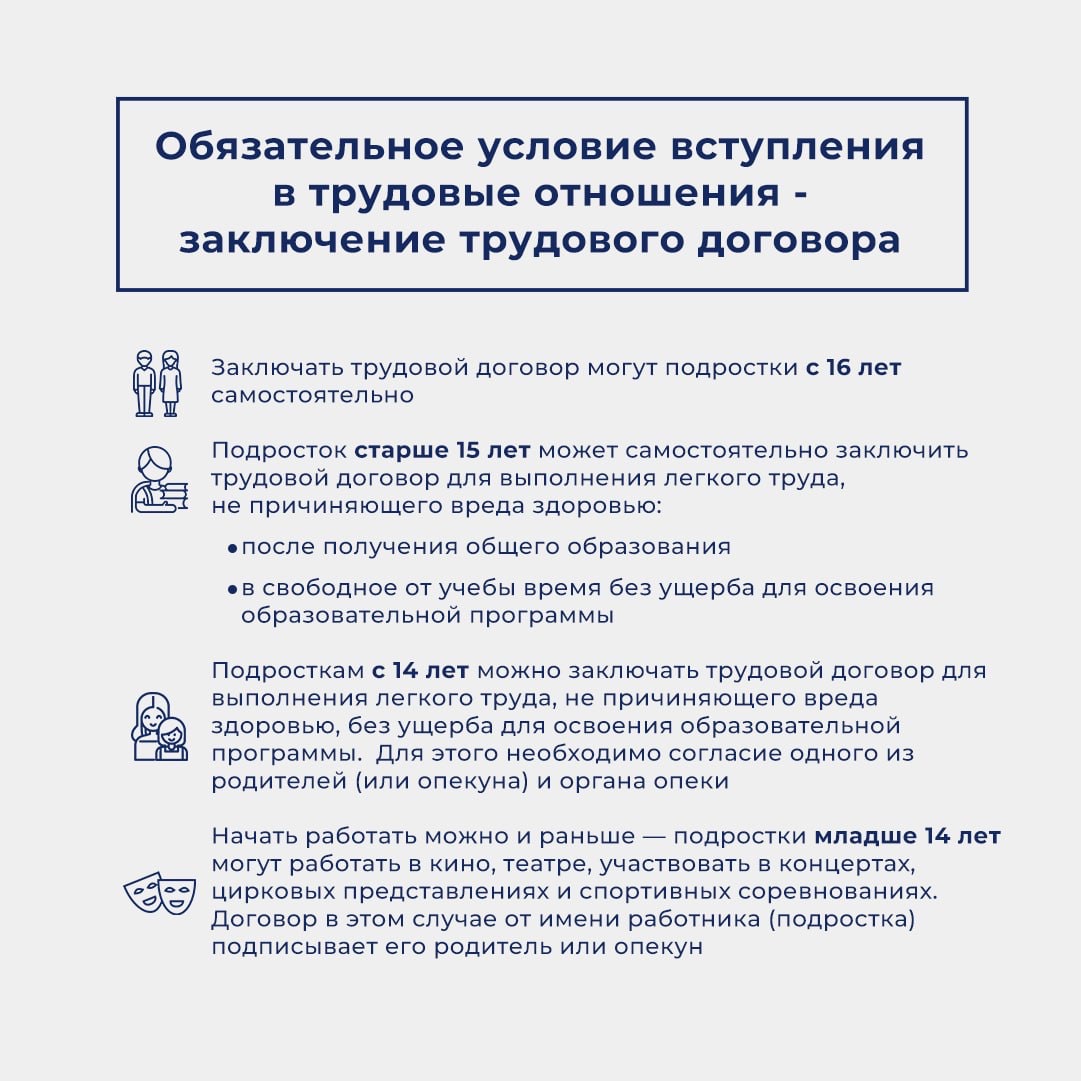 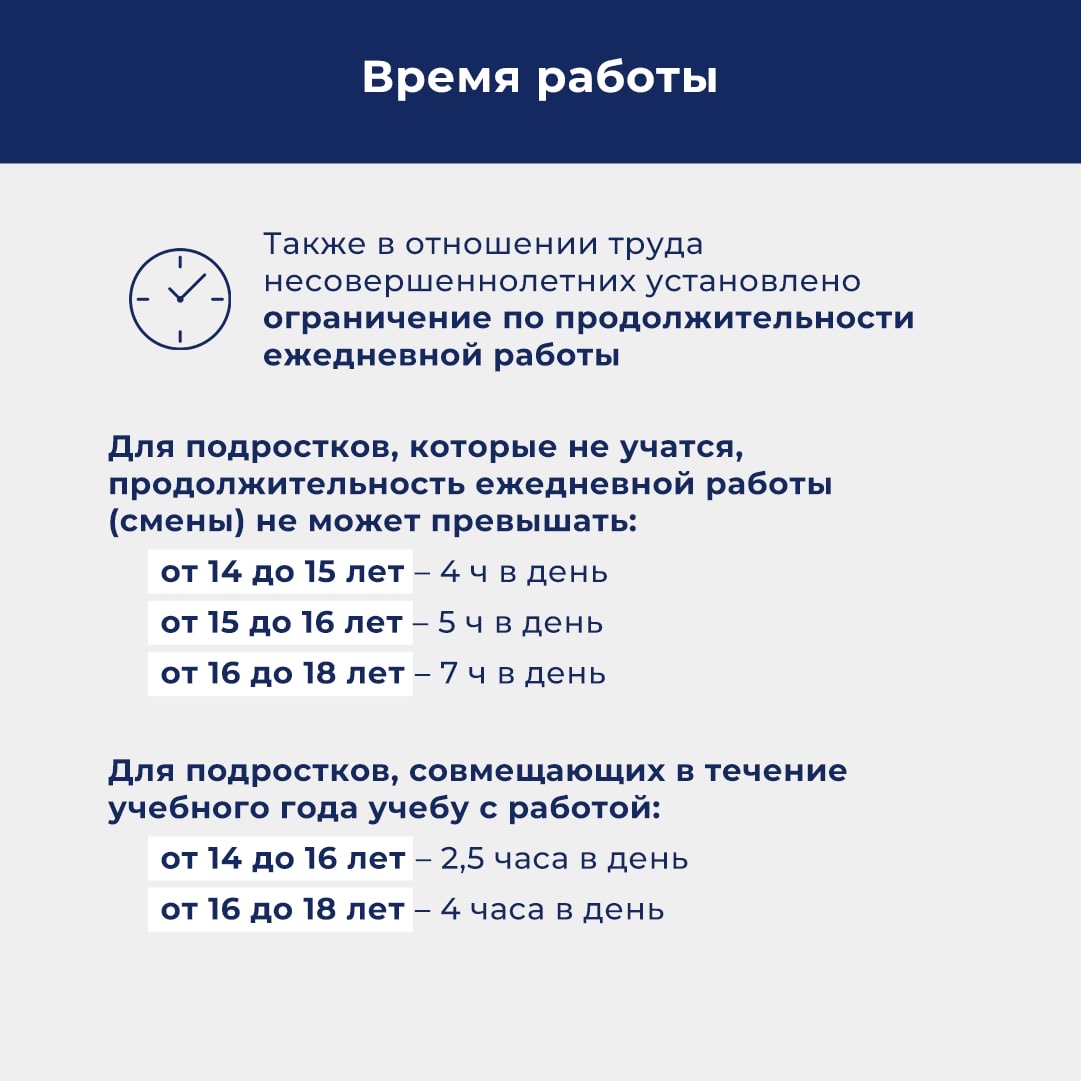 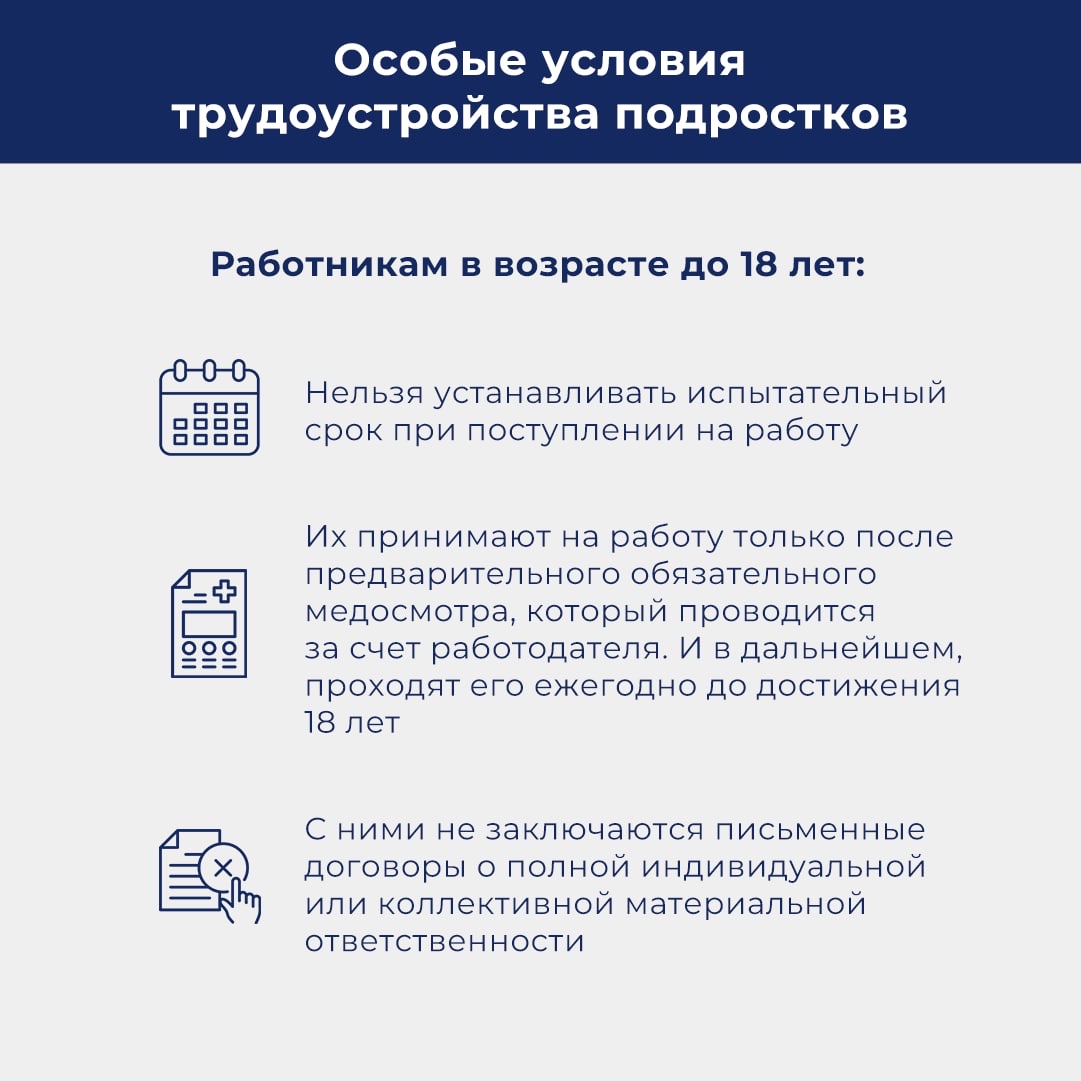 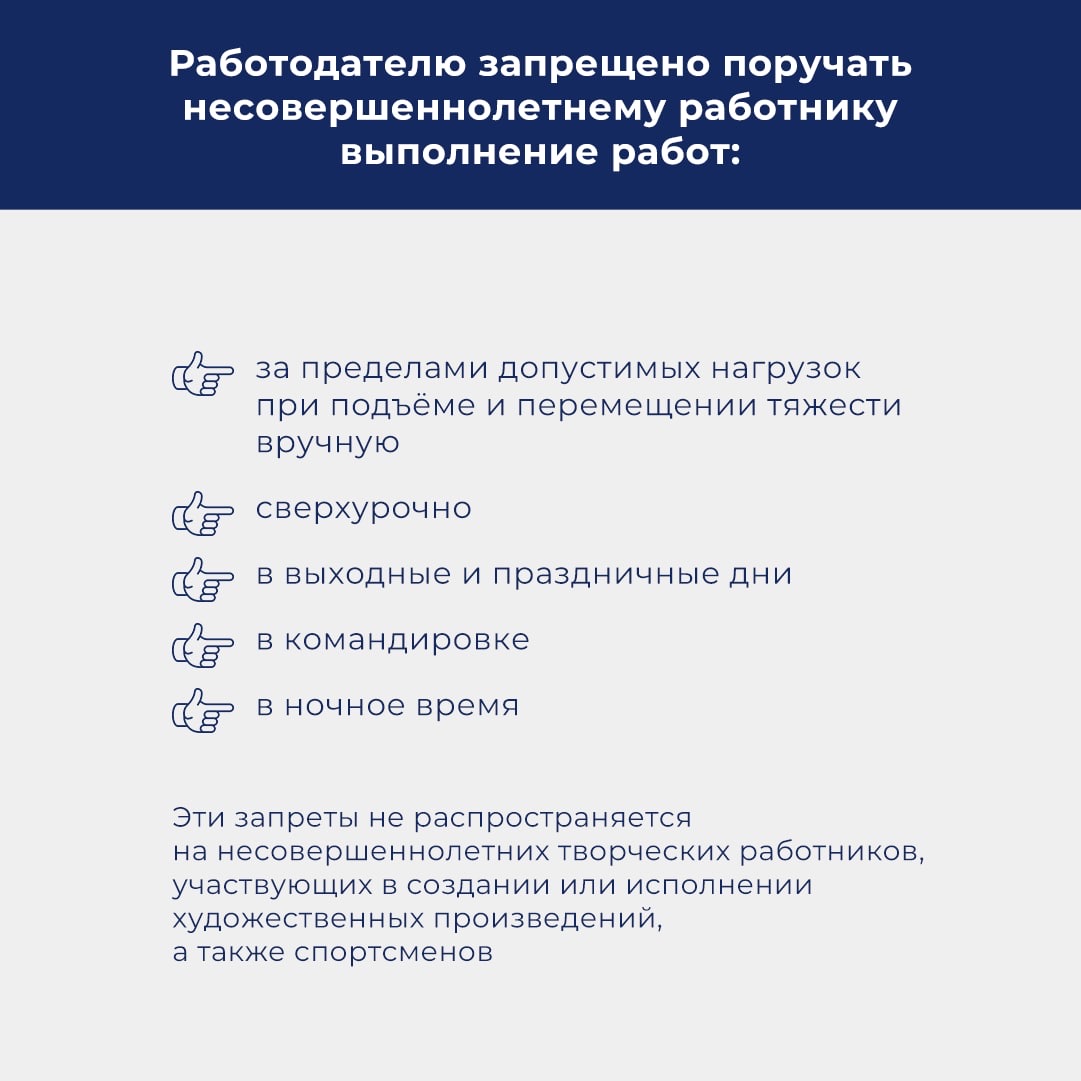 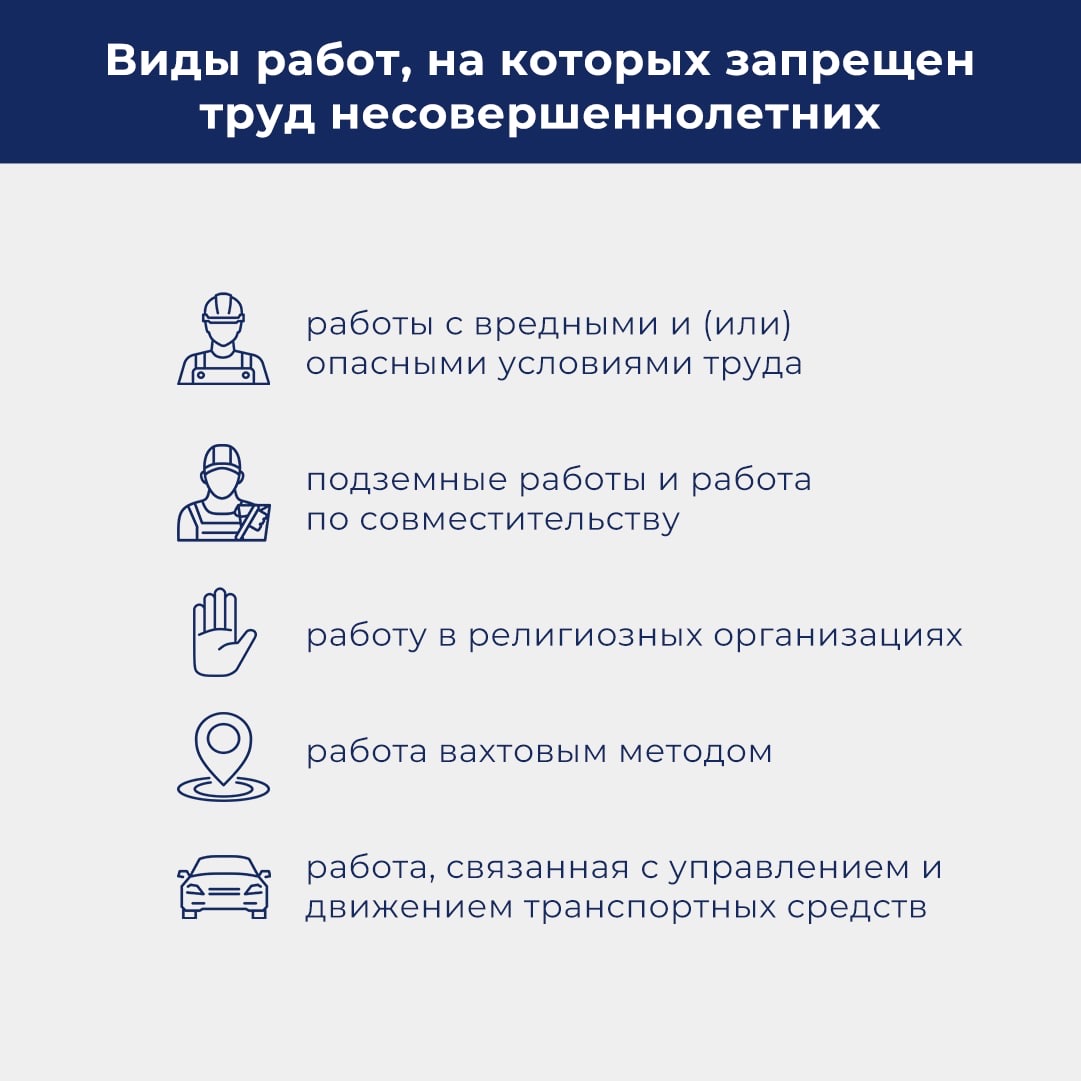 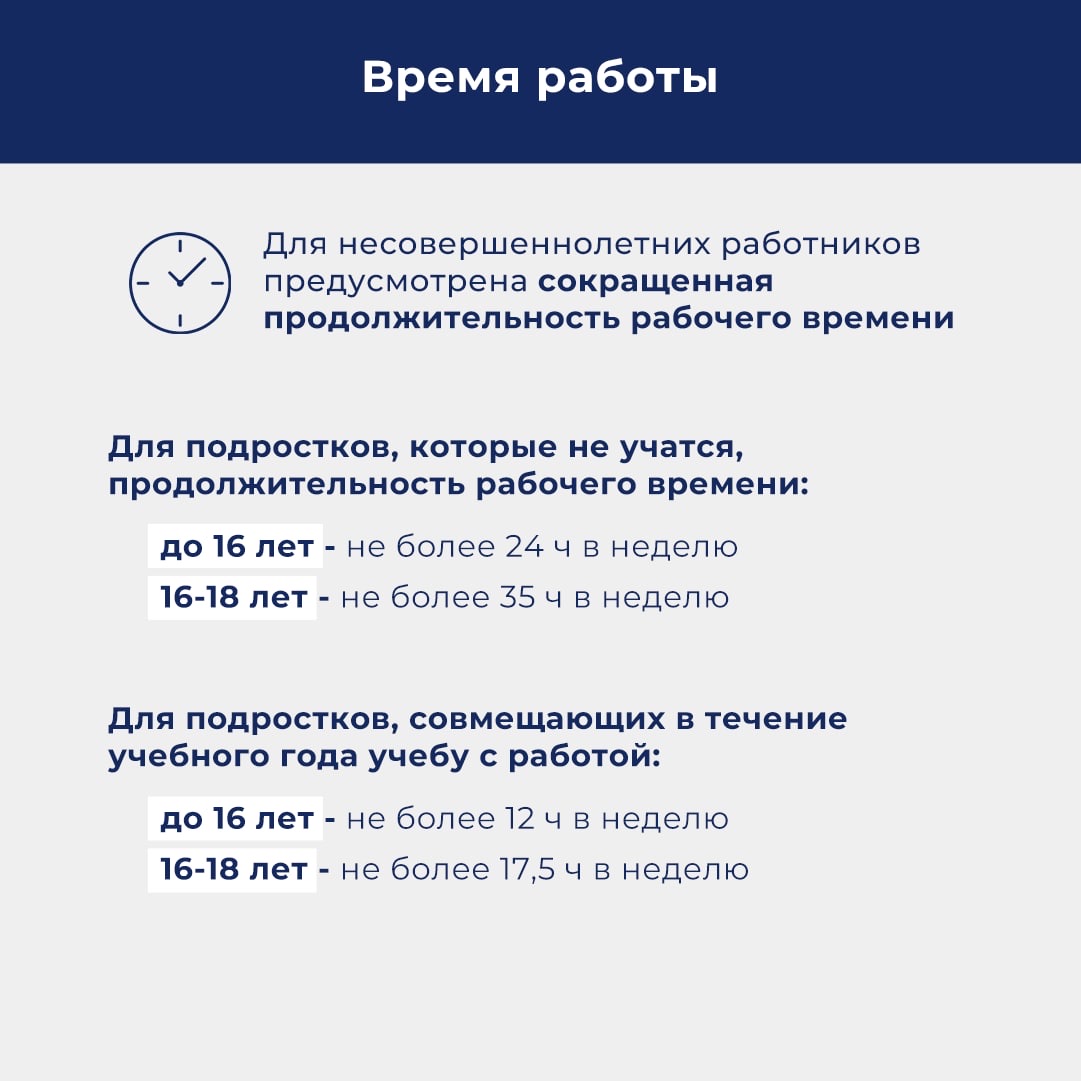 